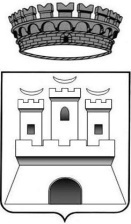 Comune di  CASTIGLIONE  DELLA  PESCAIADOMANDA DI CONTRIBUTO AFFITTO ANNO 2018DICHIARAZIONE SOSTITUTIVA DI CERTIFICAZIONE E DI ATTO DI NOTORIETÀ(ARTT. 46 e 47 DEL DPR 445/00)(da compilare integralmente in stampatello maiuscolo)Il/La sottoscritto/a (cognome e nome)Presa visione del Bando per l’assegnazione dei contributi ad integrazione dei canoni di locazione, ai sensidell’art. 11 della L. 431/98, informato che,così come previsto all’art. 15 dello stesso, gli elenchi degli aventi diritto saranno inviati alla Guardia di Finanza, dando priorità al controllo di coloro che presentano “reddito 0” o inferiore rispetto al canone di locazione corrispostoCHIEDEai sensi dell’art. 11 della Legge 9.12.98 n. 431, l’assegnazione del contributo ad integrazione del canone di locazione per l’anno 2018 e a tale proposito, consapevole delle sanzioni penali, nel caso di dichiarazioni non veritiere e falsità negli atti, richiamate dall’art. 76 del DPR n° 445/2000,DICHIARAdi  essere nato/a a 		prov.	 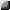 il 	codice fiscale 		;di  essere  residente  nel  Comune  di  Castiglione della Pescaia – Via/P.zza 	 	n. 	Tel.n° 	di essere Cittadino italiano;di essere Cittadino di uno stato appartenente all’Unione Europea;di essere Cittadino di uno stato non appartenente all’Unione Europea in possesso di regolare permesso di soggiorno o permesso di soggiorno CE per soggiornanti di lungo periodo;che il proprio nucleo familiare risulta cosi composto:che nel proprio nucleo familiare sono presenti n. 	soggetti ultrasessantacinquenni;che nel proprio nucleo familiare sono presenti n. 	soggetti minorenni;che nel proprio nucleo familiare sono presenti n. 	soggetti disabilidi essere titolare di un contratto di locazione ad uso abitativo primario, stipulato prima della data di pubblicazione del bando ai sensi dell’ordinamento vigente, per un alloggio sito nel Comune di Castiglione della Pescaia (con esclusione degli alloggi di ERP disciplinati dalla L.R. 96/96, così come integrata e modificata dalla L.R. n. 41/2015, degli alloggi concessi dall’Amministrazione a canone concordato e degli alloggi inseriti nelle categorie catastali A/1, A/8, A/9) regolarmente registrato e intestato al richiedente;di essere residente anagraficamente nell'alloggio oggetto del suddetto contratto di locazione che ha una superficie di mq. 	calcolati sulla base della normativa per la tassa sui rifiuti;di essere in regola con il versamento dell'imposta di registro annualità 2017 oppuredi avere optato per l’applicazione della “cedolare secca” ai sensi dell’art. 3 del D.Lgs. 23/2011,di corrispondere un canone mensile di locazione pari  a €	(importo attuale escluso gli oneri accessori -es: spese condominiali)di essere in regola con il pagamento dei canoni di locazione;oppuredi essere moroso dal pagamento dell’affitto e di impegnarsi a richiedere al locatore la disponibilità a ricevere l'erogazione del contributo a sanatoria della morosità medesima (L. 269/04)di non beneficiare, il sottoscritto e gli altri componenti del nucleo familiare, per l’anno 2017 di contributi finalizzati al pagamento dell’affitto erogati dal Comune di Castiglione della Pescaia o da altri enti  pubblici;di non beneficiare il sottoscritto e gli altri componenti del nucleo familiare, per l’anno 2017, dei contributi  inerenti la prevenzione dell’esecutività degli sfratti per morosità.Nel caso di contratti cointestati con altri nuclei familiari:che	il	proprio	contratto	di	locazione	risulta	cointestato	con il sig. 			          e che la quota parte di affitto corrisponde a  €         	Dichiara altresì:che dalla Dichiarazione Sostitutiva Unica ISE/ISEE 2017, sottoscritta in data....................................., rilasciata dall’INPS o da un CAAF o da altro soggetto autorizzato, compilata ai sensi del DPCM 159/2013 risultano i seguenti dati:REDDITO COMPLESSIVO del nucleo familiare anno 2017 € …..................................VALORE ISE €..........................................VALORE ISEE €........................................che egli stesso e/o altri componenti del nucleo familiare indicato nella D.S.U. percepisce redditi esenti da IRPEF che per l'anno 2017 sono stati di € 	                                   Ai fini del presente bando si considera nucleo familiare quello composto dal richiedente e da tutti coloro che, anche se non legati da vincoli di parentela, risultano nel suo stato di famiglia anagrafico alla data di presentazione della domanda. I coniugi fanno sempre parte dello stesso nucleo familiare, salvo che siano oggetto di un provvedimento del Giudice o di altro procedimento in corso. Una semplice separazione di fatto non comporta la divisione del nucleo.In caso di separazione:di essere separato/a con sentenza omologata in data.............................dal Tribunale di....................................;DICHIARAZIONE OBBLIGATORIA PER TUTTIIl sottoscritto dichiara sotto propria responsabilità per se stesso e per tutti i componenti del proprio nucleo familiare di:  	non essere titolari di diritti di proprietà, uso, usufrutto o abitazione su immobili ad uso abitativo ubicati nel territorio italiano o all'estero;oppure: 	essere titolari di diritti di proprietà, uso, usufrutto o abitazione su immobili ad uso abitativo ubicati nel territorio italiano o all'estero come di seguito indicati:_______________________________________________________________________________ _____________________________________________________________________________________________________________________________________________________________________________________________________________________________________________(specificare nello spazio sottostante le condizioni dell'eventuale indisponibilità sull'alloggio (es: proprietà assegnate in sede di separazione giudiziale, ovvero titolari pro-quota di diritti reali, comunque indisponibili, con allegata documentazione catastale degli immobili)._______________________________________________________________________________ _____________________________________________________________________________________________________________________________________________________________________________________________________________________________________________I cittadini non appartenenti all'U.E devono, entro il termine previsto per la consegna delle ricevute, produrre una certificazione del loro paese di origine, debitamente tradotta secondo la normativa vigente, riguardo all'assenza, da parte di tutti i componenti il nucleo familiare,di diritti di proprietà, usufrutto,  uso e abitazione su immobili ad uso abitativo ubicati nel loro PaeseRISERVATO AI CITTADINI EXTRACOMUNITARI(OBBLIGO DI RESIDENZA DA ALMENO DIECI ANNI NEL TERRITORIO NAZIONALE OVVERO DA ALMENO CINQUE NELLA REGIONE TOSCANA):art. 11 – comma 13 – del D.L.25 giugno 2008, n° 112 convertito in legge n° 133 del 6 agosto 2008DICHIARAZIONE SOSTITUTIVA DI RESIDENZA STORICO(art. 46 D.P.R. 445/2000 – art. 35 L.R. 18/1999)Il  sottoscritto 	,  consapevole  delle  sanzioni penali previste dall'art. 76 del D.P.R. 445/2000in cui incorre chi dichiara il falso o dati non più corrispondenti a veritàDICHIARA DI ESSERE STATO RESIDENTE:nel Comune di  	in Via 	n° 	dal 	al 	nel Comune di  	in Via 	n° 	dal 	al 	nel Comune di  	in Via 	n° 	dal 	al 	nel Comune di  	in Via 	n° 	dal 	al 	DOCUMENTI DA ALLEGARE:fotocopia contratto locazione, indicante gli estremi della registrazione presso l’Ufficio delle Entrate;fotocopia attestante omologa sentenza di separazione o divorzio (D.P.C.M. N° 242/2001 e successive modifiche ed integrazioni);fotocopia ISE e dichiarazione sostitutiva unica, redatta ai sensi D.P.C.M. 159/13 (D.S.U) fotocopia documento di identità, in corso di validità, per i cittadini non appartenenti alla UE è indispensabile allegare copia del permesso di soggiorno;nel caso di ISEE “0”, pari o inferiore al canone di locazione: relazione dei Servizi Sociali del Comune di Castiglione della Pescaia (tramite il COeSO), oppure nel caso in cui venga dichiarato il sostegno economico da parte di una persona fisica (figli, genitori, parenti, amici) dovrà essere allegata una certificazione – come da modello allegato - nella quale il soggetto indicato certifica di prestare il sostegno corredata della copia del documento di identità del dichiarante;Verbale della Commissione HANDICAP ASL per i soggetti in condizione di handicap grave (come definiti dalla legge18/80, 104/92 e assimilati).Fornire le seguenti ulteriori informazioni richieste, a fini statistici, dalla Regione Toscana:INFORMAZIONI SUL CONTRATTO DI LOCAZIONE ( barrare la condizione) contratto stipulato ai sensi della L. 431/98 (art. 2 comma 3) – canone concordato; contratto stipulato ai sensi della L. 431/98 (art. 2 comma 1) – canone libero; contratto stipulato ai sensi della L. 431/98 (art. 5) – canone transitorio;contratto stipulato ai sensi della L. 392/78 – equo canone; contratto stipulato ai sensi della L. 359/92 – patti in deroga; sfratto esecutivo in corsoL' Amministrazione Comunale informa che, ai sensi dell’Art. 13 del D. Lgs. 196/2003:il trattamento dei dati conferiti con la presente dichiarazione è finalizzato allo sviluppo del procedimento amministrativo per la concessione di un contributo sul pagamento del canone di locazione e delle attività ad esso correlate e conseguenti;il trattamento potrà riguardare anche dati personali rientranti nel novero di quelli “sensibili”, con specifico riferimento ai dati idonei a rivelare lo stato di salute;il trattamento dei dati sarà effettuato con modalità informatizzate e/o manuali;il conferimento dei dati è obbligatorio per il corretto sviluppo dell’istruttoria e degli altri adempimenti procedimentali;il mancato conferimento di alcuni o di tutti i dati richiesti comporta l’annullamento del procedimento per impossibilità a realizzare l’istruttoria necessaria;i dati raccolti potranno essere comunicati alla Regione Toscana, nonché a chiunque vi abbia interesse per la tutela di situazioni giuridicamente rilevanti (ex art. 22 Legge 241/90) oltre ché agli uffici e/o servizi comunali impegnati nella gestione per lo sviluppo di procedimenti amministrativi altri e diversi dalla concessione del contributo per l’affitto, rientranti comunque tra le attività istituzionali dell’ente e/o per le quali il richiedente ha avanzato richieste di agevolazioni e/o benefici al Comune;il dichiarante può esercitare i diritti previsti dall’art. 7 del D. Lgs 196/03, avendo come riferimento il Responsabile del trattamento degli stessi per il Comune, individuato, per questo bando, nel’Ing. Donatella Orlandi Responsabile del Settore Pianificazione e Gestione del Territorio;il titolare del trattamento è il Comune di Castiglione della Pescaia con sede in Strada Prov.le  del Padule n. 3 – 58043 Castiglione della Pescaia (Gr).Ai sensi dell’articolo 8 della L.241/90 il Responsabile del procedimento è individuato nel Responsabile del Settore Pianificazione e Gestione del Territorio, Ing. Donatella Orlandi.Data  	FIRMA DEL DICHIARANTE(in forma estesa e leggibile)